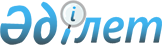 О бюджете Айыртауского района на 2017-2019 годыРешение Айыртауского районного маслихата Северо-Казахстанской области от 23 декабря 2016 года № 6-7-1. Зарегистрировано Департаментом юстиции Северо-Казахстанской области 9 января 2017 года N 4009.
      В соответствии со статьей 75 Бюджетного кодекса Республики Казахстан от 04 декабря 2008 года, подпунктом 1) пункта 1 статьи 6 Закона Республики Казахстан от 23 января 2001 года "О местном государственном управлении и самоуправлении в Республике Казахстан", Айыртауский районный маслихат РЕШИЛ:
      1. Утвердить бюджет Айыртауского района на 2017-2019 годы согласно приложениям 1, 2, 3 соответственно, в том числе на 2017 год в следующих объемах:
      1) доходы – 4 717 417,4 тысячи тенге, в том числе по:
      налоговым поступлениям – 842 888,0 тысяч тенге;
      неналоговым поступлениям – 12 265,1 тысяч тенге;
      поступления от продажи основного капитала – 29 007,0 тысяч тенге;
      поступлениям трансфертов – 3 833 257,3 тысячи тенге;
      2) затраты – 4 818 207,4 тысяч тенге;
      3) чистое бюджетное кредитование – 469 877,6 тысяч тенге, в том числе:
      бюджетные кредиты – 495 570,1 тысяча тенге; 
      погашение бюджетных кредитов – 25 692,5 тысяч тенге;
      4) сальдо по операциям с финансовыми активами – 1300,0 тысяч тенге, в том числе:
      приобретение финансовых активов – 1300,0 тысяч тенге;
      поступления от продажи финансовых активов государства – 0 тысяч тенге;
      5) дефицит (профицит) бюджета – -571 967,6 тысяч тенге;
      6) финансирование дефицита (использование профицита) бюджета – 571 967,6 тысяч тенге, в том числе:
      поступление займов – 495 570,1 тысяча тенге;
      погашение займов – 25 692,5 тысячи тенге;
      используемые остатки бюджетных средств – 102 090,0 тысяч тенге.
      Сноска. Пункт 1 - в редакции решения маслихата Айыртауского района Северо-Казахстанской области от 05.12.2017 № 6-14-1 (вводится в действие с 01.01.2017).

      2. Установить, что доходы бюджета района на 2017 год формируются в соответствии с Бюджетным кодексом Республики Казахстан за счет следующих налоговых поступлений: 

       индивидуального подоходного налога по нормативам распределения доходов, установленным областным маслихатом;

      социального налога по нормативам распределения доходов, установленным областным маслихатом;

      налога на имущество физических и юридических лиц, индивидуальных предпринимателей;

      земельного налога;

      единого земельного налога; 

      налога на транспортные средства;

      фиксированного налога;

      акцизов на бензин (за исключением авиационного) и дизельное топливо;

      платы за пользование земельными участками;

      лицензионного сбора за право занятия отдельными видами деятельности;

      государственной пошлины, кроме консульского сбора и государственных пошлин, зачисляемых в республиканский бюджет.

      3. Установить, что доходы бюджета района формируются за счет следующих неналоговых поступлений:

      доходов от коммунальной собственности;

      других неналоговых поступлений;

      4. Установить, что доходы бюджета района формируются за счет поступлений от продажи основного капитала:

       от продажи государственного имущества, закрепленного за государственными учреждениями, финансируемыми из бюджета района; 

       поступлений от продажи земельных участков, за исключением земельных участков сельскохозяйственного назначения;

       платы за продажу права аренды земельных участков.

      5. Установить, что в бюджет района зачисляются поступления от погашения выданных из бюджета района кредитов.

      6. Предусмотреть бюджетные субвенции, передаваемые из областного бюджета в бюджет района на 2017 год в сумме 3 469 943 тысячи тенге.

      7. Учесть в бюджете района на 2017 год поступление целевых трансфертов из республиканского бюджета, в том числе на:

      1) доплату учителям, прошедшим стажировку по языковым курсам;

      2) доплату учителям за замещение на период обучения основного сотрудника;

      3) внедрение обусловленной денежной помощи по проекту "Өрлеу";

      4) реализацию Плана мероприятий по обеспечению прав и улучшению качества жизни инвалидов в Республике Казахстан на 2012-2018 годы, утвержденного Постановлением Правительства Республики Казахстан от 14 апреля 2016 года № 213 "Об утверждении третьего этапа (2016-2018 годы) Плана мероприятий по обеспечению прав и улучшению качества жизни инвалидов в Республике Казахстан на 2012-2018 годы";

      5) развитие рынка труда; 

      Распределение указанных целевых трансфертов из республиканского бюджета определяется постановлением акимата Айыртауского района Северо-Казахстанской области о реализации решения Айыртауского районного маслихата о бюджете Айыртауского района на 2017-2019 годы. 

      8. Учесть в бюджете района на 2017 год бюджетные кредиты за счет целевого трансферта из Национального фонда Республики Казахстан на реконструкцию и строительство систем тепло-, водоснабжения и водоотведения.

      Распределение сумм бюджетных кредитов за счет целевого трансферта из Национального фонда определяется постановлением акимата Айыртауского района Северо-Казахстанской области о реализации решения Айыртауского районного маслихата о бюджете Айыртауского района на 2017-2019 годы. 

      9. Учесть в бюджете района на 2017 год бюджетные кредиты из республиканского бюджета для реализации мер социальной поддержки специалистов.

      Распределение сумм бюджетных кредитов определяется постановлением акимата Айыртауского района Северо-Казахстанской области о реализации решения Айыртауского районного маслихата о бюджете Айыртауского района на 2017-2019 годы. 

      10. Учесть в бюджете района на 2017 год целевые трансферты из областного бюджета.

      Распределение указанных целевых трансфертов из областного бюджета определяется постановлением акимата Айыртауского района Северо-Казахстанской области о реализации решения Айыртауского районного маслихата о бюджете Айыртауского района на 2017-2019 годы. 

      11. Предусмотреть в бюджете района бюджетные программы по сельским округам на 2017, 2018, 2019 годы согласно приложениям 4, 5, 6.

      12. Установить, что в процессе исполнения местных бюджетов на 2017 год не подлежат секвестру местные бюджетные программы, согласно приложению 7.

      13. Предусмотреть в бюджете района на 2017 год трансферты органам местного самоуправления по сельским округам согласно приложению 8.

      14. Утвердить резерв местного исполнительного органа Айыртауского района на 2017 год в сумме 13 792,7 тысяч тенге.

      Сноска. Пункт 14 - в редакции решения маслихата Айыртауского района Северо-Казахстанской области от 05.12.2017 № 6-14-1 (вводится в действие с 01.01.2017). 


      14-1. Предусмотреть в бюджете района расходы за счет свободных остатков бюджетных средств, сложившихся на начало финансового года и возврат неиспользованных (недоиспользованных) в 2016 году целевых трансфертов из республиканского и областного бюджетов, в том числе за счет целевого трансферта из Национального фонда Республики Казахстан, согласно приложению 9. 
      Сноска. Решение дополнено пунктом 14-1 в соответствии с решением маслихата Айыртауского района Северо-Казахстанской области от 03.03.2017 № 6-8-2 (вводится в действие с 01.01.2017).

      15. Обеспечить выплату заработной платы работникам бюджетной сферы в полном объеме.

      16. Установить специалистам в области здравоохранения, социального обеспечения, образования, культуры, спорта и ветеринарии, являющимся гражданскими служащими и работающим в сельской местности, повышенные на двадцать пять процентов должностные оклады и тарифные ставки по сравнению с окладами и ставками гражданских служащих, занимающихся этими видами деятельности в городских условиях.

      17. Действие пункта 16 настоящего решения распространяется на ветеринарных специалистов ветеринарных пунктов, осуществляющих деятельность в области ветеринарии.

      18. Настоящее решение вводится в действие с 1 января 2017 года. 

 Бюджет Айыртауского района на 2017 год
      Сноска. Приложение 1 - в редакции решения маслихата Айыртауского района Северо-Казахстанской области от 05.12.2017 № 6-14-1 (вводится в действие с 01.01.2017).
      Продолжение таблицы  Бюджет Айыртауского района на 2018 год
      

      Продолжение таблицы

 Бюджет Айыртауского района на 2019 год
      

      Продолжение таблицы

 Бюджетные программы по сельским округам на 2017 год 
      Сноска. Приложение 4 - в редакции решения маслихата Айыртауского района Северо-Казахстанской области от 05.12.2017 № 6-14-1 (вводится в действие с 01.01.2017).

 Бюджетные программы по сельским округам на 2018 год  Бюджетные программы по сельским округам на 2019 год  Перечень местных бюджетных программ, не подлежащих секвестру в процессе исполнения местных бюджетов на 2017 год Распределение трансфертов органам местного самоуправления по сельским округам на 2017 год 
      Сноска. Приложение 8 - в редакции решения маслихата Айыртауского района Северо-Казахстанской области от 25.10.2017 № 6-13-1 (вводится в действие с 01.01.2017).

 Направление свободных остатков бюджетных средств, сложившихся на 1 января 2017 года 
      Сноска. Решение дополнено приложением 9 в соответствии с решением маслихата Айыртауского района Северо-Казахстанской области от 03.03.2017 № 6-8-2 (вводится в действие с 01.01.2017). Доходы: Увеличить: Расходы: Увеличить:
					© 2012. РГП на ПХВ «Институт законодательства и правовой информации Республики Казахстан» Министерства юстиции Республики Казахстан
				
      Председатель 
VII очередной сессии 
Айыртауского районного 
маслихата 
Северо-Казахстанской области

А. Байгарин

      Секретарь Айыртауского 
районного маслихата 
Северо-Казахстанской области

Б. Жанахметов

      "СОГЛАСОВАНО"
Руководитель 
государственного учреждения
"Отдел экономики и финансов
Айыртауского района
Северо-Казахстанской области"
23 декабря 2016 года

М. Рамазанова
Приложение 1 к решению Айыртауского районного маслихата от 23 декабря 2016 года № 6-7-1
Категория
Категория
Категория
Наименование
Сумма, тысяч тенге
Класс
Класс
Подкласс
1
2
3
4
5
Доходы
4 717 417,4
1
Налоговые поступления
842 888,0
01
Подоходный налог
44 399,0
2
Индивидуальный подоходный налог
44 399,0
03
Социальный налог
328 209,0
1
Социальный налог
328 209,0
04
Налоги на собственность
200 885,0
1
Налоги на имущество
109 412,0
3
Земельный налог
8 555,0
4
Налог на транспортные средства
74 860,0
5
Единый земельный налог
8 058,0
05
Внутренние налоги на товары, работы и услуги
263 824,0
2
Акцизы
4 400,0
3
Поступления за использование природных и других ресурсов
240 493,0
4
Сборы за ведение предпринимательской и профессиональной деятельности
18 849,0
5
Налог на игорный бизнес
82,0
08
Обязательные платежи, взимаемые за совершение юридически значимых действий и (или) выдачу документов уполномоченными на то государственными органами или должностными лицами
5 571,0
1
Государственная пошлина
5 571,0
2
Неналоговые поступления
12 265,1
01
Доходы от государственной собственности
6 517,2
5
Доходы от аренды имущества, находящегося в государственной собственности
5 209,0
7
Вознаграждения по кредитам, выданным из государственного бюджета
54,2
9
Прочие доходы от государственной собственности
1 254,0
02
Поступления от реализации товаров (работ, услуг) государственными учреждениями, финансируемыми из государственного бюджета
105,0
1
Поступления от реализации товаров (работ, услуг), предоставляемых государственными учреждениями, финансируемыми из местного бюджета
105,0
04
Штрафы, пени, санкции, взыскания, налагаемые государственными учреждениями, финансируемыми из государственного бюджета, а также содержащимися и финансируемыми из бюджета (сметы расходов) Национального Банка Республики Казахстан
949,0
1
Штрафы, пени, санкции, взыскания, налагаемые государственными учреждениями, финансируемыми из государственного бюджета, а также содержащимися и финансируемыми из бюджета (сметы расходов) Национального Банка Республики Казахстан, за исключением поступлений от организаций нефтяного сектора
949,0
06
Прочие неналоговые поступления
4 693,9
1
Прочие неналоговые поступления

 
4 693,9
3
Поступления от продажи основного капитала

 
29 007,0
01
Продажа государственного имущества, закрепленного за государственными учреждениями
3 073,0
1
Продажа государственного имущества, закрепленного за государственными учреждениями
3 073,0
03
Продажа земли и нематериальных активов
25 934,0
1
Продажа земли
25 746,0
2
Продажа нематериальных активов
188,0
4
Поступления трансфертов 
3 833 257,3
02
Трансферты из вышестоящих органов государственного управления
3 833 257,3
2
Трансферты из областного бюджета
3 833 257,3
Функциональная группа 
Функциональная группа 
Функциональная группа 
Функциональная группа 
Функциональная группа 
Наименование
Сумма, тысяч тенге
Администратор
Администратор
Наименование
Сумма, тысяч тенге
Программа
Наименование
Сумма, тысяч тенге
1
1
1
2
3
А
2) Затраты
4 818 207,4
01
01
01
Государственные услуги общего характера
457 579,5
112
Аппарат маслихата района (города областного значения)
16 467,0
001
Услуги по обеспечению деятельности маслихата района (города областного значения)
16 467,0
122
Аппарат акима района (города областного значения)
104 456,0
001
Услуги по обеспечению деятельности акима района ( города областного значения)
104 456,0
123
Аппарат акима района в городе, города районного значения, поселка, села, сельского округа
229 166,3
001
Услуги по обеспечению деятельности акима района в городе, города районного значения, поселка, села, сельского округа
213 209,3
022
Капитальные расходы государственного органа
15 957,0
458
Отдел жилищно-коммунального хозяйства, пассажирского транспорта и автомобильных дорог района (города областного значения)
68 033,2
001
Услуги по реализации государственной политики на местном уровне в области жилищно-коммунального хозяйства, пассажирского транспорта и автомобильных дорог 
68 033,2
459
Отдел экономики и финансов района (города областного значения)
39 457,0
001
Услуги по реализации государственной политики в области формирования и развития экономической политики, государственного планирования, исполнения бюджета и управления коммунальной собственностью района (города областного значения)
30 108,0
003
Проведение оценки имущества в целях налогообложения
0,0
010
Приватизация, управление коммунальным имуществом , постприватизационная деятельность и регулирование споров, связанных с этим 
396,0
015
Капитальные расходы государственного органа
4 953,0
028
Приобретение имущества в коммунальную собственность
4 000,0
02
02
02
Оборона
10 004,0
122
Аппарат акима района (города областного значения)
10 004,0
005
Мероприятия в рамках исполнения всеобщей воинской обязанности
8 685,0
006
Предупреждение и ликвидация чрезвычайных ситуаций масштаба района (города областного значения)
985,0
007
Мероприятия по профилактике и тушению степных пожаров районного (городского) масштаба, а также пожаров в населенных пунктах, в которых не созданы органы государственной противопожарной службы
334,0
03
03
03
Общественный порядок, безопасность, правовая, судебная, уголовно-исполнительная деятельность.
1 500,0
458
Отдел жилищно-коммунального хозяйства, пассажирского транспорта и автомобильных дорог района (города областного значения)
1500,0
021
Обеспечение безопасности дорожного движения в населенных пунктах
1500,0
04
04
04
Образование
3 266 204,1
464
Отдел образования района (города областного значения)
3 230 893,1
001
Услуги по реализации государственной политики на местном уровне в области образования
10 835,9
003
Общеобразовательное обучение
2 785 881,1
005
Приобретение и доставка учебников, учебно-методических комплексов для государственных учреждений образования района (города областного значения)
55 286,8
006
Дополнительное образование для детей
22 667,0
009
Обеспечение деятельности организаций дошкольного воспитания и обучения
149 329,0
015
Ежемесячная выплата денежных средств опекунам (попечителям) на содержание ребенка-сироты (детей-сирот) и ребенка(детей), оставшегося без попечения родителей
17 671,7
022
Выплата единовременных денежных средств казахстанским гражданам, усыновившим (удочерившим) ребенка (детей)-сироту и ребенка (детей), оставшегося без попечения родителей
191,0
029
Обследование психического здоровья детей и подростков и оказание психолого-медико-педагогической консультативной помощи населению
13 275,0
040
Реализация государственного образовательного заказа в дошкольных организациях образования
149 813,0
067
Капитальные расходы подведомственных государственных учреждений и организаций
25 942,6
465
Отдел физической культуры и спорта района (города областного значения)
35 311,0
017
Дополнительное образование для детей и юношества по спорту
35 311,0
06
06
06
Социальная помощь и социальное обеспечение
235 846,2
451
Отдел занятости и социальных программ района (города областного значения)
224 274,5
001
Услуги по реализации государственной политики на местном уровне в области обеспечения занятости и реализации социальных программ для населения
27 832,0
002
Программа занятости
72 690,6
005
Государственная адресная социальная помощь
897,5
006
Оказание жилищной помощи
500,0
007
Социальная помощь отдельным категориям нуждающихся граждан по решениям местных представительных органов
20 693,9
010
Материальное обеспечение детей -инвалидов, воспитывающихся и обучающихся на дому
531,0
011
Оплата услуг по зачислению, выплате и доставке пособий и других социальных выплат
711,1
014
Оказание социальной помощи нуждающимся гражданам на дому
46 022,1
016
Государственные пособия на детей до 18 лет
6 205,1
017
Обеспечение нуждающихся инвалидов обязательными гигиеническими средствами и предоставление услуг специалистами жестового языка, индивидуальными помощниками в соответствии с индивидуальной программой реабилитации инвалида
18 049,9
023
Обеспечение деятельности центров занятости населения
21 415,0
025
Внедрение обусловленной денежной помощи по проекту "Өрлеу"
8 726,3
458
Отдел жилищно-коммунального хозяйства, пассажирского транспорта и автомобильных дорог района (города областного значения)
380,0
050
Реализация Плана мероприятий по обеспечению прав и улучшению качества жизни инвалидов в Республике Казахстан на 2012 – 2018 годы
380,0
464
Отдел образования района (города областного значения)
11 191,7
030
Содержание ребенка (детей), переданного патронатным воспитателям
11 191,7
07
07
07
Жилищно-коммунальное хозяйство
247 219,2
123
Аппарат акима района в городе, города районного значения, поселка, села, сельского округа
7,4
014
Организация водоснабжения населенных пунктов
7,4
455
Отдел культуры и развития языков района (города областного значения)
23 532,0
024
Ремонт объектов городов и сельских населенных пунктов в рамках Программы развития продуктивной занятости и массового предпринимательства
23 532,0
458
Отдел жилищно-коммунального хозяйства, пассажирского транспорта и автомобильных дорог района (города областного значения)
170 813,8
004
Обеспечение жильем отдельных категорий граждан
0,0
012
Функционирование системы водоснабжения и водоотведения
48 400,0
026
Организация эксплуатации тепловых сетей, находящихся в коммунальной собственности районов (городов областного значения)
95 500,0
028
Развитие коммунального хозяйства
30,0
058
Развитие системы водоснабжения и водоотведения в сельских населенных пунктах
26 883,8
472
Отдел строительства, архитектуры и градостроительства района (города областного значения)
52 866,0
003
Проектирование и (или) строительство, реконструкция жилья коммунального жилищного фонда
1 366,0
004
Проектирование, развитие и (или) обустройство инженерно-коммуникационной инфраструктуры
1 500,0
072
Строительство служебного жилища, развитие инженерно-коммуникационной инфраструктуры и строительство, достройка общежитий для молодежи в рамках Программы развития продуктивной занятости и массового предпринимательства
50 000,0
08
08
08
Культура, спорт, туризм и информационное пространство
149 066,5
455
Отдел культуры и развития языков района (города областного значения)
102 502,0
001
Услуги по реализации государственной политики на местном уровне в области развития языков и культуры
9 805,0
003
Поддержка культурно-досуговой работы
48 298,0
006
Функционирование районных (городских) библиотек
36 380,0
007
Развитие государственного языка и других языков народа Казахстана
539,0
032
Капитальные расходы подведомственных государственных учреждений и организаций
7 480,0
456
Отдел внутренней политики района (города областного значения)
24 774,8
001
Услуги по реализации государственной политики на местном уровне в области информации, укрепления государственности и формирования социального оптимизма граждан
12 488,8
002
Услуги по проведению государственной информационной политики
6 000,0
003
Реализация мероприятий в сфере молодежной политики
6 286,0
465
Отдел физической культуры и спорта района (города областного значения)
21 347,5
001
Услуги по реализации государственной политики на местном уровне в сфере физической культуры и спорта
8 031,0
006
Проведение спортивных соревнований на районном (города областного значения) уровне
824,5
007
Подготовка и участие членов сборных команд района (города областного значения) по различным видам спорта на областных спортивных соревнованиях
4 692,0
032
Капитальные расходы подведомственных государственных учреждений и организаций
7 800,0
472
Отдел строительства, архитектуры и градостроительства района (города областного значения)
442,2
008
Развитие объектов спорта
442,2
10
10
10
Сельское, водное, лесное, рыбное хозяйство, особоохраняемые природные территории, охрана окружающей среды и животного мира, земельные отношения
139 415,1
459
Отдел экономики и финансов района (города областного значения)
16 987,0
099
Реализация мер по оказанию социальной поддержки специалистов
16 987,0
462
Отдел сельского хозяйства района (города областного значения)
20 320,1
001
Услуги по реализации государственной политики на местном уровне в сфере сельского хозяйства 
20 320,1
463
Отдел земельных отношений района (города областного значения)
11 328,0
001
Услуги по реализации государственной политики в области регулирования земельных отношений на территории района (города областного значения)
11 328,0
473
Отдел ветеринарии района (города областного значения)
90 780,0
001
Услуги по реализации государственной политики на местном уровне в сфере ветеринарии
16 620,0
006
Организация санитарного убоя больных животных
390,0
007
Организация отлова и уничтожения бродячих собак и кошек
525,0
008
Возмещение владельцам стоимости изымаемых и уничтожаемых больных животных, продуктов и сырья животного происхождения
1 560,0
009
Проведение ветеринарных мероприятий по энзоотическим болезням животных
2 817,0
010
Проведение мероприятий по идентификации сельскохозяйственных животных
3 784,0
011
Проведение противоэпизоотических мероприятий
65 084,0
11
11
11
Промышленность, архитектурная, градостроительная и строительная деятельность 
13 466,3
472
Отдел строительства, архитектуры и градостроительства района (города областного значения)
13 466,3
001
Услуги по реализации государственной политики в области строительства, архитектуры и градостроительства на местном уровне
13 466,3
12
12
12
Транспорт и коммуникации
161 265,2
458
Отдел жилищно-коммунального хозяйства, пассажирского транспорта и автомобильных дорог района (города областного значения)
161 265,2
023
Обеспечение функционирования автомобильных дорог
161 265,2
037
Субсидирование пассажирских перевозок по социально значимым городским (сельским), пригородным и внутрирайонным сообщениям
0,0
13
13
13
Прочие
51 698,1
123
Аппарат акима района в городе, города районного значения, поселка, села, сельского округа
27 536,4
040
Реализация мер по содействию экономическому развитию регионов в рамках Программы развития регионов до 2020 года
27 536,4
459
Отдел экономики и финансов района (города областного значения)
13 792,7
012
Резерв местного исполнительного органа района (города областного значения) 
13 792,7
469
Отдел предпринимательства района (города областного значения)
10 369,0
001
Услуги по реализации государственной политики на местном уровне в области развития предпринимательства
10 369,0
14
14
14
Обслуживание долга
54,2
459
Отдел экономики и финансов района (города областного значения)
54,2
021
Обслуживание долга местных исполнительных органов по выплате вознаграждений и иных платежей по займам из областного бюджета
54,2
15
15
15
Трансферты
84 889,0
459
Отдел экономики и финансов района (города областного значения)
84 889,0
006
Возврат неиспользованных (недоиспользованных) целевых трансфертов
8 082,7
024
Целевые текущие трансферты из нижестоящего бюджета на компенсацию потерь вышестоящего бюджета в связи с изменением законодательства
14 344,3
051
Трансферты органам местного самоуправления
58 009,7
054
Возврат неиспользованных (недоиспользованных) целевых трансфертов, выделенных из республиканского бюджета за счет целевого трансферта из Национального фонда Республики Казахстан
4 452,3
3) Чистое бюджетное кредитование
469 877,6
Бюджетные кредиты
495 570,1
07
07
07
Жилищно-коммунальное хозяйство
437 710,1
458
Отдел жилищно-коммунального хозяйства, пассажирского транспорта и автомобильных дорог района (города областного значения)
437 710,1
053
Кредитование на реконструкцию и строительство систем тепло-, водоснабжения и водоотведения
437 710,1
10
10
10
Сельское, водное, лесное, рыбное хозяйство, особо охраняемые природные территории, охрана окружающей среды и животного мира, земельные отношения
57 860,0
459
Отдел экономики и финансов района (города областного значения)
57 860,0
018
Бюджетные кредиты для реализации мер социальной поддержки специалистов
57 860,0
Категория
Категория
Категория
Категория
Категория
Наименование
Сумма, тысяч тенге
Класс
Класс
Класс
Сумма, тысяч тенге
Подкласс
Сумма, тысяч тенге
5
5
Погашение бюджетных кредитов
25 692,5
01
01
Погашение бюджетных кредитов
25 692,5
1
Погашение бюджетных кредитов, выданных из государственного бюджета
25 692,5
4) Сальдо по операциям с финансовыми активами
1 300,0
Функциональная группа
Функциональная группа
Функциональная группа
Функциональная группа
Функциональная группа
Наименование
Сумма, тысяч тенге
Администратор 
Администратор 
Администратор 
Сумма, тысяч тенге
Программа
Сумма, тысяч тенге
Приобретение финансовых активов
1 300,0
13
13
Прочие
 1 300,0
458
458
Отдел жилищно-коммунального хозяйства, пассажирского транспорта и автомобильных дорог района (города областного значения)
1 300,0
065
Формирование или увеличение уставного капитала юридических лиц
1 300,0
473
473
Отдел ветеринарии района (города областного значения)
0,0
065
Формирование или увеличение уставного капитала юридических лиц
0,0
Категория
Категория
Категория
Категория
Категория
Наименование
Сумма, тысяч тенге
Класс
Класс
Класс
Сумма, тысяч тенге
Подкласс
Сумма, тысяч тенге
6
6
Поступления от продажи финансовых активов государства
0,0
01
01
Поступления от продажи финансовых активов государства
0,0
1
Поступления от продажи финансовых активов внутри страны
0,0
5) Дефицит (профицит) бюджета
-571 967,6
6) Финансирование дефицита (использование профицита) бюджета
571 967,6
7
7
Поступления займов
495 570,1
01
01
Внутренние государственные займы
495 570,1
2
Договоры займа
495 570,1
Функциональная группа
Функциональная группа
Функциональная группа
Функциональная группа
Функциональная группа
Наименование
Сумма, тысяч тенге
Администратор
Администратор
Администратор
Сумма, тысяч тенге
Программа
Сумма, тысяч тенге
16
16
Погашение займов
25 692,5
459
459
Отдел экономики и финансов района (города областного значения)
25 692,5
005
Погашение долга местного исполнительного органа перед вышестоящим бюджетом
25 692,5
Категория
Категория
Категория
Категория
Категория
Наименование
Сумма, тысяч тенге
Класс
Класс
Класс
Класс
Сумма, тысяч тенге
Подкласс
Сумма, тысяч тенге
8
Используемые остатки бюджетных средств
102 090,0
01
01
01
Остатки бюджетных средств
102 090,0
1
Свободные остатки бюджетных средств
102 090,0Приложение 2 к решению Айыртауского районного маслихата от 23 декабря 2016 года № 6-7-1 
Категория
Категория
Категория
Наименование
Сумма, тысяч тенге
Подкласс
Подкласс
Наименование
Сумма, тысяч тенге
Класс
Наименование
Сумма, тысяч тенге
1
2
3
4
6
1) Доходы
4 559 561,0
1
Налоговые поступления
862 967,0
01
Подоходный налог
39 481,0
2
Индивидуальный подоходный налог
39 481,0
03
Социальный налог
375 975,0
1
Социальный налог 
375 975,0
04
Налоги на собственность
206 086,0
1
Налоги на имущество
122 970,0
3
Земельный налог
11 222,0
4
Налог на транспортные средства 
63 879,0
5
Единый земельный налог
8 015,0
05
Внутренние налоги на товары, работы и услуги
234 470,0
2
Акцизы
4 494,0
3
Поступления за использование природных и других ресурсов
210 679,0
4
Сборы за ведение предпринимательской и профессиональной деятельности
19 152,0
5
Налог на игорный бизнес
145,0
08
Обязательные платежи, взимаемые за совершение юридически значимых действий и (или) выдачу документов уполномоченными на то государственными органами или должностными лицами
6 955,0
1
Государственная пошлина 
6 955,0
2
Неналоговые поступления
4 882,0
01
Доходы от государственной собственности
4 182,0
5
Доходы от аренды имущества, находящегося в государственной собственности
4 182,0
06
Прочие неналоговые поступления
700,0
1
Прочие неналоговые поступления
700,0
3
Поступления от продажи основного капитала
16 603,0
01
Продажа государственного имущества, закрепленного за государственными учреждениями 
3 852,0
1
Продажа государственного имущества, закрепленного за государственными учреждениями
3 852,0
03
Продажа земли и нематериальных активов
12 751,0
1
Продажа земли
12 751,0
4
Поступления трансфертов 
3 675 109,0
02
Трансферты из вышестоящих органов государственного управления
3 675 109,0
2
Трансферты из областного бюджета
3 675 109,0
Функциональная группа 
Функциональная группа 
Функциональная группа 
Наименование
Сумма, тысяч тенге
Администратор
Наименование
Сумма, тысяч тенге
Програм ма
Наименование
Сумма, тысяч тенге
1
2
3
4
6
2) Затраты
4 559 561,0
01
Государственные услуги общего характера
361 764,0
112
Аппарат маслихата района (города областного значения)
14 930,0
001
Услуги по обеспечению деятельности маслихата района (города областного значения)
14 930,0
122
Аппарат акима района (города областного значения)
93 591,0
001
Услуги по обеспечению деятельности акима района (города областного значения)
93 591,0
123
Аппарат акима района в городе, города районного значения, поселка, села, сельского округа
209 970,0
001
Услуги по обеспечению деятельности акима района в городе, города районного значения, поселка, села, сельского округа
209 970,0
458
Отдел жилищно-коммунального хозяйства, пассажирского транспорта и автомобильных дорог района (города областного значения)
11 329,0
001
Услуги по реализации государственной политики на местном уровне в области жилищно-коммунального хозяйства, пассажирского транспорта и автомобильных дорог 
11 329,0
459
Отдел экономики и финансов района (города областного значения)
31 944,0
001
Услуги по реализации государственной политики в области формирования и развития экономической политики, государственного планирования, исполнения бюджета и управления коммунальной собственностью района (города областного значения)
29 373,0
003
Проведение оценки имущества в целях налогообложения
1 715,0
010
Приватизация, управление коммунальным имуществом, постприватизационная деятельность и регулирование споров, связанных с этим 
856,0
02
Оборона
10 150,0
122
Аппарат акима района (города областного значения)
10 150,0
005
Мероприятия в рамках исполнения всеобщей воинской обязанности
8 213,0
006
Предупреждение и ликвидация чрезвычайных ситуаций масштаба района (города областного значения)
1 580,0
007
Мероприятия по профилактике и тушению степных пожаров районного (городского) масштаба, а также пожаров в населенных пунктах, в которых не созданы органы государственной противопожарной службы
357,0
04
Образование
3 527 017,0
464
Отдел образования района (города областного значения)
3 491 397,0
001
Услуги по реализации государственной политики на местном уровне в области образования
12 037,0
003
Общеобразовательное обучение
3 047 371,0
005
Приобретение и доставка учебников, учебно-методических комплексов для государственных учреждений образования района (города областного значения)
18 498,0
006
Дополнительное образование для детей
22 364,0
009
Обеспечение деятельности организаций дошкольного воспитания и обучения
163 439,0
015
Ежемесячная выплата денежных средств опекунам (попечителям) на содержание ребенка-сироты (детей-сирот) и ребенка (детей), оставшегося без попечения родителей
26 338,0
022
Выплата единовременных денежных средств казахстанским гражданам, усыновившим (удочерившим) ребенка (детей)-сироту и ребенка (детей), оставшегося без попечения родителей
1 643,0
029
Обследование психического здоровья детей и подростков и оказание психолого-медико-педагогической консультативной помощи населению
14 279,0
040
Реализация государственного образовательного заказа в дошкольных организациях образования
151 211,0
067
Капитальные расходы подведомственных государственных учреждений и организаций
34 217,0
465
Отдел физической культуры и спорта района (города областного значения)
35 620,0
017
Дополнительное образование для детей и юношества по спорту
35 620,0
06
Социальная помощь и социальное обеспечение
187 476,0
451
Отдел занятости и социальных программ района (города областного значения)
173 470,0
001
Услуги по реализации государственной политики на местном уровне в области обеспечения занятости и реализации социальных программ для населения
28 640,0
002
Программа занятости
29 229,0
005
Государственная адресная социальная помощь
2 838,0
006
Оказание жилищной помощи
797,0
007
Социальная помощь отдельным категориям нуждающихся граждан по решениям местных представительных органов
20 582,0
010
Материальное обеспечение детей -инвалидов, воспитывающихся и обучающихся на дому
1 089,0
011
Оплата услуг по зачислению, выплате и доставке пособий и других социальных выплат
982,0
014
Оказание социальной помощи нуждающимся гражданам на дому
48 263,0
016
Государственные пособия на детей до 18 лет
10 061,0
017
Обеспечение нуждающихся инвалидов обязательными гигиеническими средствами и предоставление услуг специалистами жестового языка, индивидуальными помощниками в соответствии с индивидуальной программой реабилитации инвалида
9 324,0
023
Обеспечение деятельности центров занятости населения
21 665,0
464
Отдел образования района (города областного значения)
14 006,0
030
Содержание ребенка (детей), переданного патронатным воспитателям
14 006,0
07
Жилищно-коммунальное хозяйство
63 130,0
458
Отдел жилищно-коммунального хозяйства, пассажирского транспорта и автомобильных дорог района (города областного значения)
63 130,0
012
Функционирование системы водоснабжения и водоотведения
20 330,0
026
Организация эксплуатации тепловых сетей, находящихся в коммунальной собственности районов (городов областного значения)
42 800,0
08
Культура, спорт, туризм и информационное пространство
129 394,0
455
Отдел культуры и развития языков района (города областного значения)
93 282,0
001
Услуги по реализации государственной политики на местном уровне в области развития языков и культуры
9 970,0
003
Поддержка культурно-досуговой работы
43 743,0
006
Функционирование районных (городских) библиотек
38 897,0
007
Развитие государственного языка и других языков народа Казахстана
672,0
456
Отдел внутренней политики района (города областного значения)
23 426,0
001
Услуги по реализации государственной политики на местном уровне в области информации, укрепления государственности и формирования социального оптимизма граждан
11 094,0
002
Услуги по проведению государственной информационной политики
6 420,0
003
Реализация мероприятий в сфере молодежной политики
5 912,0
465
Отдел физической культуры и спорта района (города областного значения)
12 686,0
001
Услуги по реализации государственной политики на местном уровне в сфере физической культуры и спорта
7 786,0
006
Проведение спортивных соревнований на районном (города областного значения) уровне
1 342,0
007
Подготовка и участие членов сборных команд района (города областного значения) по различным видам спорта на областных спортивных соревнованиях
3 558,0
10
Сельское, водное, лесное, рыбное хозяйство, особоохраняемые природные территории, охрана окружающей среды и животного мира, земельные отношения
135 222,0
459
Отдел экономики и финансов района (города областного значения)
18 176,0
099
Реализация мер по оказанию социальной поддержки специалистов
18 176,0
462
Отдел сельского хозяйства района (города областного значения)
18 119,0
001
Услуги по реализации государственной политики на местном уровне в сфере сельского хозяйства 
18 119,0
463
Отдел земельных отношений района (города областного значения)
10 596,0
001
Услуги по реализации государственной политики в области регулирования земельных отношений на территории района (города областного значения) 
10 596,0
473
Отдел ветеринарии района (города областного значения)
88 331,0
001
Услуги по реализации государственной политики на местном уровне в сфере ветеринарии
16 308, 0
006
Организация санитарного убоя больных животных
390,0
007
Организация отлова и уничтожения бродячих собак и кошек
561,0
008
Возмещение владельцам стоимости изымаемых и уничтожаемых больных животных, продуктов и сырья животного происхождения
3 040,0
010
Проведение мероприятий по идентификации сельскохозяйственных животных
4 048,0
011
Проведение противоэпизоотических мероприятий 
63 984,0
11
Промышленность, архитектурная, градостроительная и строительная деятельность 
12 018,0
472
Отдел строительства, архитектуры и градостроительства района (города областного значения)
12 018,0
001
Услуги по реализации государственной политики в области строительства, архитектуры и градостроительства на местном уровне
12 018,0
12
Транспорт и коммуникации
31 938,0
458
Отдел жилищно-коммунального хозяйства, пассажирского транспорта и автомобильных дорог района (города областного значения)
31 938,0
023
Обеспечение функционирования автомобильных дорог
30 547,0
037
Субсидирование пассажирских перевозок по социально значимым городским (сельским), пригородным и внутрирайонным сообщениям 
1 391,0
13
Прочие
59 455,0
123
Аппарат акима района в городе, города районного значения, поселка, села, сельского округа
42 809,0
040
Реализация мер по содействию экономическому развитию регионов в рамках Программы развития регионов до 2020 года 
42 809,0
459
Отдел экономики и финансов района (города областного значения)
6 099,0
012
Резерв местного исполнительного органа района (города областного значения) 
6 099,0
469
Отдел предпринимательства района (города областного значения)
10 547,0
001
Услуги по реализации государственной политики на местном уровне в области развития предпринимательства
10 547,0
14
Обслуживание долга
0,0
459
Отдел экономики и финансов района (города областного значения)
0,0
021
Обслуживание долга местных исполнительных органов по выплате вознаграждений и иных платежей по займам из областного бюджета
0,0
15
Трансферты
41 997,0
459
Отдел экономики и финансов района (города областного значения)
41 997,0
051
Трансферты органам местного самоуправления
41 997,0
3) Чистое бюджетное кредитование
-25 693,0
Бюджетные кредиты
0,0
10
Сельское, водное, лесное, рыбное хозяйство, особо охраняемые природные территории, охрана окружающей среды и животного мира, земельные отношения
0,0
459
Отдел экономики и финансов района (города областного значения)
0,0
018
Бюджетные кредиты для реализации мер социальной поддержки специалистов
0,0 
Категория
Категория
Категория
Наименование
Сумма, тысяч тенге
Класс
Класс
Сумма, тысяч тенге
Подкласс
Сумма, тысяч тенге
5
Погашение бюджетных кредитов
25 693,0
01
Погашение бюджетных кредитов
25 693,0
1
Погашение бюджетных кредитов, выданных из государственного бюджета
25 693,0
4) Сальдо по операциям с финансовыми активами
0,0
Функциональная группа
Функциональная группа
Функциональная группа
Наименование
Сумма, тысяч тенге
Администратор
Сумма, тысяч тенге
Программа
Сумма, тысяч тенге
Приобретение финансовых активов
0,0
13
Прочие
0,0
458
Отдел жилищно-коммунального хозяйства, пассажирского транспорта и автомобильных дорог района (города областного значения)
0,0
065
Формирование или увеличение уставного капитала юридических лиц
0,0
Категория
Категория
Категория
Наименование
Сумма, тысяч тенге
Класс
Класс
Сумма, тысяч тенге
Подкласс
Сумма, тысяч тенге
6
Поступления от продажи финансовых активов государства
0,0
01
Поступления от продажи финансовых активов государства
0,0
1
Поступления от продажи финансовых активов внутри страны
0,0
5) Дефицит (профицит) бюджета
25 693,0
6) Финансирование дефицита (использование профицита) бюджета
-25 693,0
7
Поступления займов
0,0
01
Внутренние государственные займы
0,0
2
Договоры займа
0,0 
Функциональная группа
Функциональная группа
Функциональная группа
Наименование
Сумма, тысяч тенге
Администратор
Администратор
Сумма, тысяч тенге
Программа
Сумма, тысяч тенге
16
Погашение займов
25 693,0
459
Отдел экономики и финансов района (города областного значения)
25 693,0
005
Погашение долга местного исполнительного органа перед вышестоящим бюджетом
25 693,0
Категория
Категория
Категория
Наименование
Сумма, тысяч тенге
Класс
Класс
Сумма, тысяч тенге
Подкласс
Сумма, тысяч тенге
8
Используемые остатки бюджетных средств
0,0
01
Остатки бюджетных средств
0,0
1
Свободные остатки бюджетных средств
0,0 Приложение 3 к решению Айыртауского районного маслихата от 23 декабря 2016 года № 6-7-1
Категория
Категория
Категория
Наименование
Сумма, тысяч тенге
Подкласс
Подкласс
Наименование
Сумма, тысяч тенге
Класс
Наименование
Сумма, тысяч тенге
1
2
3
4
7
1) Доходы
4 641 019,0
1
Налоговые поступления
893 215,0
01
Подоходный налог
42 244,0
2
Индивидуальный подоходный налог
42 244,0
03
Социальный налог
390 127,0
1
Социальный налог 
390 127,0
04
Налоги на собственность
212 164,0
1
Налоги на имущество
123 228,0
3
Земельный налог
12 010,0
4
Налог на транспортные средства 
68 350,0
5
Единый земельный налог
8 576,0
05
Внутренние налоги на товары, работы и услуги
241 239,0
2
Акцизы
4 808,0
3
Поступления за использование природных и других ресурсов
215 776,0
4
Сборы за ведение предпринимательской и профессиональной деятельности
20 495,0
5
Налог на игорный бизнес
160,0
08
Обязательные платежи, взимаемые за совершение юридически значимых действий и (или) выдачу документов уполномоченными на то государственными органами или должностными лицами
7 441,0
1
Государственная пошлина 
7 441,0
2
Неналоговые поступления
5 223,0
01
Доходы от государственной собственности
4 474,0
5
Доходы от аренды имущества, находящегося в государственной собственности
4 474,0
06
Прочие неналоговые поступления
749,0
1
Прочие неналоговые поступления
749,0
3
Поступления от продажи основного капитала
17 768,0
01
Продажа государственного имущества, закрепленного за государственными учреждениями 
4 125,0
1
Продажа государственного имущества, закрепленного за государственными учреждениями
4 125,0
03
Продажа земли и нематериальных активов
13 643,0
1
Продажа земли 
13 643,0
4
Поступления трансфертов 
3 724 813,0
02
Трансферты из вышестоящих органов государственного управления
3 724 813,0
2
Трансферты из областного бюджета
3 724 813,0
Функциональная группа 
Функциональная группа 
Функциональная группа 
Наименование
Сумма, тысяч тенге
Администратор
Наименование
Сумма, тысяч тенге
Программа
Наименование
Сумма, тысяч тенге
1
2
3
4
7
2) Затраты
4 641 019,0
01
Государственные услуги общего характера
368 545,0
112
Аппарат маслихата района (города областного значения)
15 179,0
001
Услуги по обеспечению деятельности маслихата района (города областного значения)
15 179,0
122
Аппарат акима района (города областного значения)
96 170,0
001
Услуги по обеспечению деятельности акима района (города областного значения)
96 170,0
123
Аппарат акима района в городе, города районного значения, поселка, села, сельского округа
213 051,0
001
Услуги по обеспечению деятельности акима района в городе, города районного значения, поселка, села, сельского округа
213 051,0
458
Отдел жилищно-коммунального хозяйства, пассажирского транспорта и автомобильных дорог района (города областного значения)
11 455,0
001
Услуги по реализации государственной политики на местном уровне в области жилищно-коммунального хозяйства, пассажирского транспорта и автомобильных дорог 
11 455,0
459
Отдел экономики и финансов района (города областного значения)
32 690,0
001
Услуги по реализации государственной политики в области формирования и развития экономической политики, государственного планирования, исполнения бюджета и управления коммунальной собственностью района (города областного значения)
29 940,0
003
Проведение оценки имущества в целях налогообложения
1 835,0
010
Приватизация, управление коммунальным имуществом, постприватизационная деятельность и регулирование споров, связанных с этим 
915,0
02
Оборона
10 649,0
122
Аппарат акима района (города областного значения)
10 649,0
005
Мероприятия в рамках исполнения всеобщей воинской обязанности
8 578,0
006
Предупреждение и ликвидация чрезвычайных ситуаций масштаба района (города областного значения)
1 690,0
007
Мероприятия по профилактике и тушению степных пожаров районного (городского) масштаба, а также пожаров в населенных пунктах, в которых не созданы органы государственной противопожарной службы
381,0
04
Образование
3 574 461,0
464
Отдел образования района (города областного значения)
3 538 435,0
001
Услуги по реализации государственной политики на местном уровне в области образования
12 147,0
003
Общеобразовательное обучение
3 091 221,0
005
Приобретение и доставка учебников, учебно-методических комплексов для государственных учреждений образования района (города областного значения)
19 423,0
006
Дополнительное образование для детей
22 426,0
009
Обеспечение деятельности организаций дошкольного воспитания и обучения
164 682,0
015
Ежемесячная выплата денежных средств опекунам (попечителям) на содержание ребенка-сироты (детей-сирот) и ребенка(детей), оставшегося без попечения родителей
28 181,0
022
Выплата единовременных денежных средств казахстанским гражданам, усыновившим (удочерившим) ребенка (детей)-сироту и ребенка (детей), оставшегося без попечения родителей
1 758,0
029
Обследование психического здоровья детей и подростков и оказание психолого-медико-педагогической консультативной помощи населению
14 435,0
040
Реализация государственного образовательного заказа в дошкольных организациях образования
151 910,0
067
Капитальные расходы подведомственных государственных учреждений и организаций
32 252,0
465
Отдел физической культуры и спорта района (города областного значения)
36 026,0
017
Дополнительное образование для детей и юношества по спорту
36 026,0
06
Социальная помощь и социальное обеспечение
195 945,0
451
Отдел занятости и социальных программ района (города областного значения)
180 959,0
001
Услуги по реализации государственной политики на местном уровне в области обеспечения занятости и реализации социальных программ для населения
29 072,0
002
Программа занятости
31 731,0
005
Государственная адресная социальная помощь
3 036,0
006
Оказание жилищной помощи
852,0
007
Социальная помощь отдельным категориям нуждающихся граждан по решениям местных представительных органов
22 022,0
010
Материальное обеспечение детей -инвалидов, воспитывающихся и обучающихся на дому
1 165,0
011
Оплата услуг по зачислению, выплате и доставке пособий и других социальных выплат
1 050,0
014
Оказание социальной помощи нуждающимся гражданам на дому
49 789,0
016
Государственные пособия на детей до 18 лет
10 765,0
017
Обеспечение нуждающихся инвалидов обязательными гигиеническими средствами и предоставление услуг специалистами жестового языка, индивидуальными помощниками в соответствии с индивидуальной программой реабилитации инвалида
9 520,0
023
Обеспечение деятельности центров занятости населения
21 957,0
464
Отдел образования района (города областного значения)
14 986,0
030
Содержание ребенка (детей), переданного патронатным воспитателям
14 986,0
07
Жилищно-коммунальное хозяйство
67 549,0
458
Отдел жилищно-коммунального хозяйства, пассажирского транспорта и автомобильных дорог района (города областного значения)
67 549,0
012
Функционирование системы водоснабжения и водоотведения
21 753,0
026
Организация эксплуатации тепловых сетей, находящихся в коммунальной собственности районов (городов областного значения)
45 796,0
08
Культура, спорт, туризм и информационное пространство
132 061,0
455
Отдел культуры и развития языков района (города областного значения)
94 526,0
001
Услуги по реализации государственной политики на местном уровне в области развития языков и культуры
10 144,0
003
Поддержка культурно-досуговой работы
44 451,0
006
Функционирование районных (городских) библиотек
39 212,0
007
Развитие государственного языка и других языков народа Казахстана
719,0
456
Отдел внутренней политики района (города областного значения)
24 394,0
001
Услуги по реализации государственной политики на местном уровне в области информации, укрепления государственности и формирования социального оптимизма граждан
11 409,0
002
Услуги по проведению государственной информационной политики
6 869,0
003
Реализация мероприятий в сфере молодежной политики
6 116,0
465
Отдел физической культуры и спорта района (города областного значения)
13 141,0
001
Услуги по реализации государственной политики на местном уровне в сфере физической культуры и спорта
7 900,0
006
Проведение спортивных соревнований на районном (города областного значения) уровне
1 435,0
007
Подготовка и участие членов сборных команд района (города областного значения) по различным видам спорта на областных спортивных соревнованиях
3 806,0
10
Сельское, водное, лесное, рыбное хозяйство, особоохраняемые природные территории, охрана окружающей среды и животного мира, земельные отношения
137 348,0
459
Отдел экономики и финансов района (города областного значения)
19 448,0
099
Реализация мер по оказанию социальной поддержки специалистов
19 448,0
462
Отдел сельского хозяйства района (города областного значения)
18 339,0
001
Услуги по реализации государственной политики на местном уровне в сфере сельского хозяйства 
18 339,0
463
Отдел земельных отношений района (города областного значения)
10 739,0
001
Услуги по реализации государственной политики в области регулирования земельных отношений на территории района (города областного значения) 
10 739,0
473
Отдел ветеринарии района (города областного значения)
88 822,0
001
Услуги по реализации государственной политики на местном уровне в сфере ветеринарии 
16 477,0
006
Организация санитарного убоя больных животных
390,0
007
Организация отлова и уничтожения бродячих собак и кошек
600,0
008
Возмещение владельцам стоимости изымаемых и уничтожаемых больных животных, продуктов и сырья животного происхождения
3 040,0
010
Проведение мероприятий по идентификации сельскохозяйственных животных 
4 331,0
011
Проведение противоэпизоотических мероприятий
63 984,0
11
Промышленность, архитектурная, градостроительная и строительная деятельность 
12 286,0
472
Отдел строительства, архитектуры и градостроительства района (города областного значения)
12 286,0
001
Услуги по реализации государственной политики в области строительства, архитектуры и градостроительства на местном уровне
12 286,0
12
Транспорт и коммуникации
34 173,0
458
Отдел жилищно-коммунального хозяйства, пассажирского транспорта и автомобильных дорог района (города областного значения)
34 173,0
023
Обеспечение функционирования автомобильных дорог
32 685,0
037
Субсидирование пассажирских перевозок по социально значимым городским (сельским), пригородным и внутрирайонным сообщениям 
1 488,0
13
Прочие
63 066,0
123
Аппарат акима района в городе, города районного значения, поселка, села, сельского округа
45 805,0
040
Реализация мер по содействию экономическому развитию регионов в рамках Программы развития регионов до 2020 года
45 805,0
459
Отдел экономики и финансов района (города областного значения)
6 525,0
012
Резерв местного исполнительного органа района (города областного значения) 
6 525,0
469
Отдел предпринимательства района (города областного значения)
10 736,0
001
Услуги по реализации государственной политики на местном уровне в области развития предпринимательства
10 736,0
14
Обслуживание долга
0,0
459
Отдел экономики и финансов района (города областного значения)
0,0
021
Обслуживание долга местных исполнительных органов по выплате вознаграждений и иных платежей по займам из областного бюджета
0,0
15
Трансферты
44 936,0
459
Отдел экономики и финансов района (города областного значения)
44 936,0
051
Трансферты органам местного самоуправления
44 936,0
3) Чистое бюджетное кредитование
-25 693,0
Бюджетные кредиты
0,0
10
Сельское, водное, лесное, рыбное хозяйство, особо охраняемые природные территории, охрана окружающей среды и животного мира, земельные отношения
0,0
459
Отдел экономики и финансов района (города областного значения)
0,0
018
Бюджетные кредиты для реализации мер социальной поддержки специалистов
0,0 
Категория
Категория
Категория
Наименование
Сумма, тысяч тенге
Класс
Класс
Сумма, тысяч тенге
Подкласс
Сумма, тысяч тенге
5
Погашение бюджетных кредитов
25 693,0
01
Погашение бюджетных кредитов
25 693,0
1
Погашение бюджетных кредитов, выданных из государственного бюджета
25 693,0
4) Сальдо по операциям с финансовыми активами
0,0
Функциональная группа
Функциональная группа
Функциональная группа
Наименование
Сумма, тысяч тенге
Администратор
Сумма, тысяч тенге
Программа
Сумма, тысяч тенге
Приобретение финансовых активов
0,0
13
Прочие
0,0
458
Отдел жилищно-коммунального хозяйства, пассажирского транспорта и автомобильных дорог района (города областного значения)
0,0
065
Формирование или увеличение уставного капитала юридических лиц
0,0
Категория
Категория
Категория
Наименование
Сумма, тысяч тенге
Класс
Класс
Сумма, тысяч тенге
Подкласс
Сумма, тысяч тенге
6
Поступления от продажи финансовых активов государства
0,0
01
Поступления от продажи финансовых активов государства
0,0
1
Поступления от продажи финансовых активов внутри страны
0,0
5) Дефицит (профицит) бюджета
25 693,0
6) Финансирование дефицита (использование профицита) бюджета
-25 693,0
7
Поступления займов
0,0
01
Внутренние государственные займы
0,0
2
Договоры займа
Функциональная группа
Функциональная группа
Функциональная группа
Наименование
Сумма, тысяч тенге
Администратор
Администратор
Сумма, тысяч тенге
Программа
Сумма, тысяч тенге
16
Погашение займов
25 693,0
459
Отдел экономики и финансов района (города областного значения)
25 693,0
005
Погашение долга местного исполнительного органа перед вышестоящим бюджетом
25 693,0
Категория
Категория
Категория
Наименование
Сумма, тысяч тенге
Класс
Класс
Сумма, тысяч тенге
Подкласс
Сумма, тысяч тенге
8
Используемые остатки бюджетных средств
0,0
01
Остатки бюджетных средств
0,0
1
Свободные остатки бюджетных средств
0,0 Приложение 4 к решению Айыртауского районного маслихата от 23 декабря 2016 года № 6-7-1
Функциональная

группа
Функциональная

группа
Функциональная

группа
Наименование
Сумма, тысяч тенге
Администратор 
Администратор 
Наименование
Сумма, тысяч тенге
Программа
Наименование
Сумма, тысяч тенге
1
2
3
А
01
Государственные услуги общего характера
229 166,3
123
Аппарат акима района в городе, города районного значения, поселка, села, сельского округа
229 166,3
001
Услуги по обеспечению деятельности акима района в городе, города районного значения, поселка,села,сельского округа
213 209,3
в том числе по сельским округам:
Аппарат акима Арыкбалыкского сельского округа
20 055,4
Аппарат акима Антоновского сельского округа
16 356,4
Аппарат акима Володарского сельского округа
23 002,2
Аппарат акима Гусаковского сельского округа
14 757,4
Аппарат акима Елецкого сельского округа
9 084,4
Аппарат акима Имантауского сельского округа
17 276,4
Аппарат акима Казанского сельского округа
13 658,4
Аппарат акима Каратальского сельского округа
12 780,4
Аппарат акима Камсактинского сельского округа
13 962,4
Аппарат акима Константиновского сельского округа
12 843,4
Аппарат акима Лобановского сельского округа
14 206,6
Аппарат акима Нижнебурлукского сельского округа
12 026,4
Аппарат акима Сырымбетского сельского округа
13 478,2
Аппарат акима Украинского сельского округа
19 721,3
022
Капитальные расходы государственного органа
15 957,0
Аппарат акима Арыкбалыкского сельского округа
1 000,0
Аппарат акима Антоновского сельского округа
800,0
Аппарат акима Володарского сельского округа
6 341,0
Аппарат акима Гусаковского сельского округа
400,0
Аппарат акима Елецкого сельского округа
400,0
Аппарат акима Имантауского сельского округа
3 424,0
Аппарат акима Казанского сельского округа
400,0
Аппарат акима Каратальского сельского округа
400,0
Аппарат акима Камсактинского сельского округа
400,0
Аппарат акима Константиновского сельского округа
400,0
Аппарат акима Лобановского сельского округа
792,0
Аппарат акима Нижнебурлукского сельского округа
400,0
Аппарат акима Сырымбетского сельского округа
400,0
Аппарат акима Украинского сельского округа
400,0
07
Жилищно-коммунальное хозяйство
7,4
123
Аппарат акима района в городе, города районного значения, поселка, села, сельского округа
7,4
014
Организация водоснабжения населенных пунктов
7,4
в том числе по сельским округам:
Аппарат акима Украинского сельского округа
7,4
13
Прочие
27 536,4
123
Аппарат акима района в городе, города районного значения, поселка, села, сельского округа
27 536,4
040
Реализация мер по содействию экономическому развитию регионов в рамках Программы развития регионов до 2020 года
27 536,4
в том числе по сельским округам:
Аппарат акима Арыкбалыкского сельского округа
250,0
Аппарат акима Антоновского сельского округа
399,9
Аппарат акима Володарского сельского округа
21 514,0
Аппарат акима Гусаковского сельского округа
1 000,0
Аппарат акима Елецкого сельского округа
500,0
Аппарат акима Имантауского сельского округа
271,5
Аппарат акима Казанского сельского округа
600,0
Аппарат акима Каратальского сельского округа
950,0
Аппарат акима Камсактинского сельского округа
400,0
Аппарат акима Константиновского сельского округа
400,0
Аппарат акима Лобановского сельского округа
496,0
Аппарат акима Нижнебурлукского сельского округа
500,0
Аппарат акима Сырымбетского сельского округа
0,0
Аппарат акима Украинского сельского округа
255,0Приложение 5 к решению Айыртауского районного маслихата от 23 декабря 2016 года № 6-7-1
Функциональная группа 
Функциональная группа 
Функциональная группа 
Наименование
Сумма, тысяч тенге
Администратор
Наименование
Сумма, тысяч тенге
Программа
Наименование
Сумма, тысяч тенге
1
2
3
А
01
Государственные услуги общего характера
209 970,0
123
Аппарат акима района в городе, города районного значения, поселка, села, сельского округа
209 970,0
001
Услуги по обеспечению деятельности акима района в городе, города районного значения, поселка, села, сельского округа
209 970,0
в том числе по сельским округам:
Аппарат акима Арыкбалыкского сельского округа
20 781,0
Аппарат акима Антоновского сельского округа
15 291,0
Аппарат акима Володарского сельского округа
21 522,0
Аппарат акима Гусаковского сельского округа
14 504,0
Аппарат акима Елецкого сельского округа
8 900,0
Аппарат акима Имантауского сельского округа
17 125,0
Аппарат акима Казанского сельского округа
13 732,0
Аппарат акима Каратальского сельского округа
12 289,0
Аппарат акима Камсактинского сельского округа
14 084,0
Аппарат акима Константиновского сельского округа
12 632,0
Аппарат акима Лобановского сельского округа
14 855,0
Аппарат акима Нижнебурлукского сельского округа
11 797,0
Аппарат акима Сырымбетского сельского округа
13 808,0
Аппарат акима Украинского сельского округа
18 650,0
13
Прочие
42 809,0
123
Аппарат акима района в городе, города районного значения, поселка, села, сельского округа
42 809,0
040
Реализация мер по содействию экономическому развитию регионов в рамках Программы развития регионов до 2020 года
42 809,0
в том числе по сельским округам:
Аппарат акима Арыкбалыкского сельского округа
267,0
Аппарат акима Антоновского сельского округа
535,0
Аппарат акима Володарского сельского округа
33 126,0
Аппарат акима Гусаковского сельского округа
1 070,0
Аппарат акима Елецкого сельского округа
535,0
Аппарат акима Имантауского сельского округа
321,0
Аппарат акима Казанского сельского округа
642,0
Аппарат акима Каратальского сельского округа
1 070,0
Аппарат акима Камсактинского сельского округа
1 819,0
Аппарат акима Константиновского сельского округа
428,0
Аппарат акима Лобановского сельского округа
535,0
Аппарат акима Нижнебурлукского сельского округа
535,0
Аппарат акима Сырымбетского сельского округа
1 605,0
Аппарат акима Украинского сельского округа
321,0Приложение 6 к решению Айыртауского районного маслихата от 23 декабря 2016 года № 6-7-1
Функциональная группа 
Функциональная группа 
Функциональная группа 
Наименование
Сумма, тысяч тенге
Администратор
Наименование
Сумма, тысяч тенге
Программа
Наименование
Сумма, тысяч тенге
1
2
3
А
01
Государственные услуги общего характера
213 051,0
123
Аппарат акима района в городе, города районного значения, поселка, села, сельского округа
213 051,0
001
Услуги по обеспечению деятельности акима района в городе, города районного значения, поселка, села, сельского округа
213 051,0
в том числе по сельским округам:
Аппарат акима Арыкбалыкского сельского округа
21 224,0
Аппарат акима Антоновского сельского округа
15 484,0
Аппарат акима Володарского сельского округа
21 771,0
Аппарат акима Гусаковского сельского округа
14 643,0
Аппарат акима Елецкого сельского округа
9 080,0
Аппарат акима Имантауского сельского округа
17 381,0
Аппарат акима Казанского сельского округа
13 880,0
Аппарат акима Каратальского сельского округа
12 440,0
Аппарат акима Камсактинского сельского округа
14 266,0
Аппарат акима Константиновского сельского округа
12 800,0
Аппарат акима Лобановского сельского округа
15 039,0
Аппарат акима Нижнебурлукского сельского округа
11 975,0
Аппарат акима Сырымбетского сельского округа
14 029,0
Аппарат акима Украинского сельского округа
19 039,0
13
Прочие
45 805,0
123
Аппарат акима района в городе, города районного значения, поселка, села, сельского округа
45 805,0
040
Реализация мер по содействию экономическому развитию регионов в рамках Программы развития регионов до 2020 года
45 805,0
в том числе по сельским округам:
Аппарат акима Арыкбалыкского сельского округа
286,0
Аппарат акима Антоновского сельского округа
572,0
Аппарат акима Володарского сельского округа
35 445,0
Аппарат акима Гусаковского сельского округа
1 145,0
Аппарат акима Елецкого сельского округа
573,0
Аппарат акима Имантауского сельского округа
344,0
Аппарат акима Казанского сельского округа
687,0
Аппарат акима Каратальского сельского округа
1 145,0
Аппарат акима Камсактинского сельского округа
1 946,0
Аппарат акима Константиновского сельского округа
458,0
Аппарат акима Лобановского сельского округа
572,0
Аппарат акима Нижнебурлукского сельского округа
572,0
Аппарат акима Сырымбетского сельского округа
1 717,0
Аппарат акима Украинского сельского округа 
343,0Приложение 7 к решению Айыртауского районного маслихата от 23 декабря 2016 года № 6-7-1
Функциональная группа
Администратор
Программа
Наименование
04
464
Отдел образования района (города областного значения)
003
Общеобразовательное обучениеПриложение 8 к решению Айыртауского районного маслихата от 23 декабря 2016 года № 6-7-1
Функциональная группа 
Функциональная группа 
Функциональная группа 
Наименование
Сумма, тысяч тенге
Администратор 
Администратор 
Наименование
Сумма, тысяч тенге
Программа
Наименование
Сумма, тысяч тенге
1
2
3
4
5
15
Трансферты
58 009,7
459
Отдел экономики и финансов района (города областного значения)
58 009,7
051
Трансферты органам местного самоуправления
58 009,7
в том числе по сельским округам:
Аппарат акима Арыкбалыкского сельского округа
2 460,0
Аппарат акима Антоновского сельского округа
2 500,0
Аппарат акима Володарского сельского округа
30 618,0
Аппарат акима Гусаковского сельского округа
2 843,0
Аппарат акима Елецкого сельского округа
890,0
Аппарат акима Имантауского сельского округа
2 466,1
Аппарат акима Казанского сельского округа
1 581,1
Аппарат акима Каратальского сельского округа
2 086,1
Аппарат акима Камсактинского сельского округа
2 643,4
Аппарат акима Константиновского сельского округа
2 202,3
Аппарат акима Лобановского сельского округа
2 340,3
Аппарат акима Нижнебурлукского сельского округа
1 655,0
Аппарат акима Сырымбетского сельского округа
2 343,3
Аппарат акима Украинского сельского округа
1 381,1Приложение 9 к решению Айыртауского районного маслихата от 23 декабря 2016 года № 6-7-1
Категория 
Класс 
Подкласс
Специфика
Наименование 
Сумма, тысяч тенге
8
Используемые остатки бюджетных средств
102 090,0
01
Остатки бюджетных средств
102 090,0
1
Свободные остатки бюджетных средств
102 090,0
01
Свободные остатки бюджетных средств
102 090,0
Всего:
Всего:
Всего:
Всего:
102 090,0
Функциональная группа
Администратор
Программа
Подпрограмма
Наименование 
Сумма, тысяч тенге
08
Культура, спорт, туризм и информационное пространство
89 660,9
472
Отдел строительства, архитектуры и градостроительства района (города областного значения)
89 660,9
008
000
Развитие объектов спорта 
89 660,9
15
Трансферты
12 429,1
459
Отдел экономики и финансов района (города областного значения)
12 429,1
006
000
Возврат неиспользованных (недоиспользованных) целевых трансфертов
7 976,8
054
000
Возврат сумм неиспользованных (недоиспользованных) целевых трансфертов, выделенных из республиканского бюджета за счет целевого трансферта из Национального фонда Республики Казахстан
4 452,3
Всего:
Всего:
Всего:
Всего:
102 090,0